Create and Design a Web Site in Weebly.comLog in/ Create an account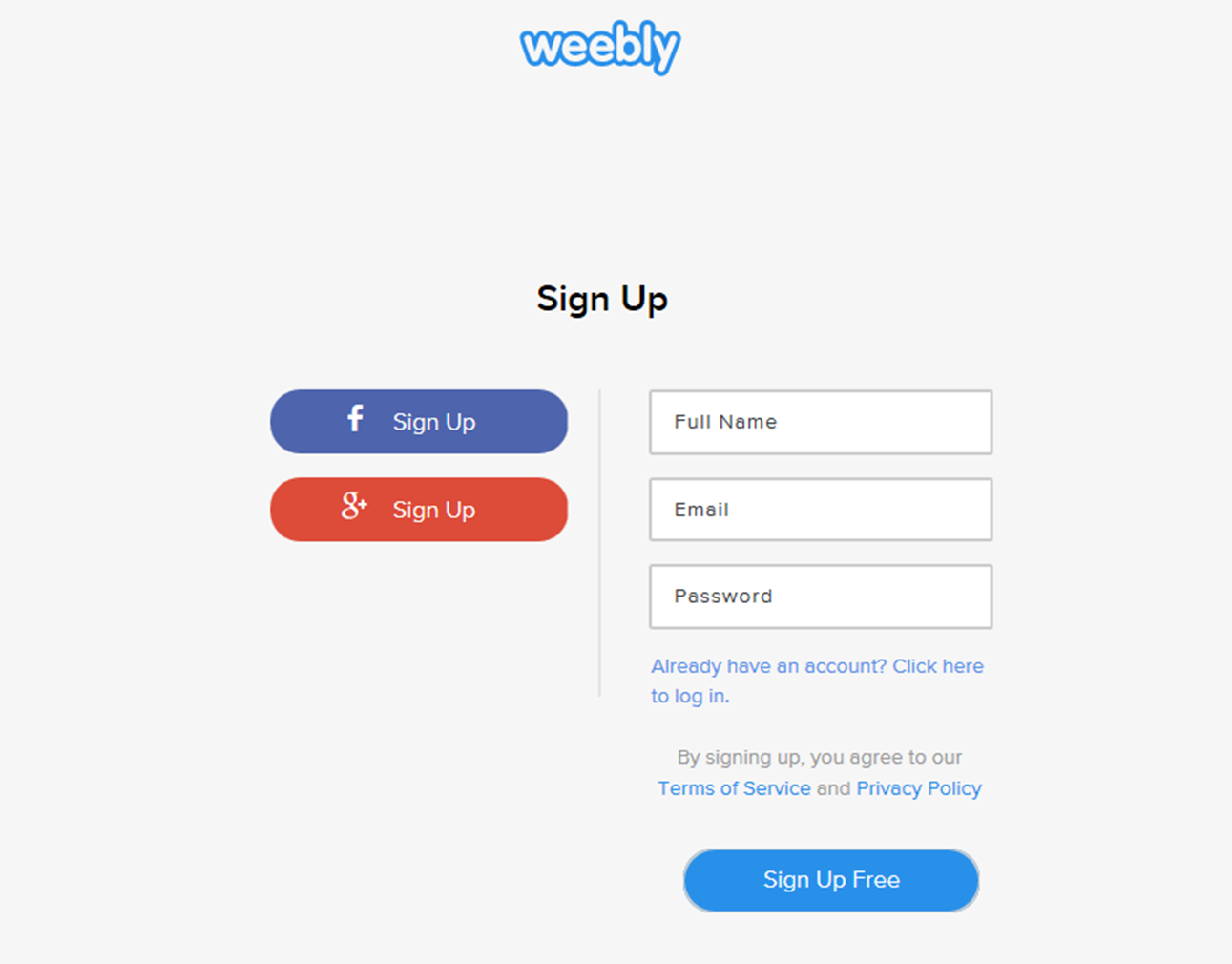 Navigate to www.weebly.comClick Sign Up in the top right cornerOption 1.Click red button “g+ Sign Up”Choose your google account, log in to your google accountClick “Accept”Click “Create new Weebly account” (in the left column)Option 2.Type your name, google email and passwordClick “Sign Up Free”Create a web siteStep a. Choose a web site format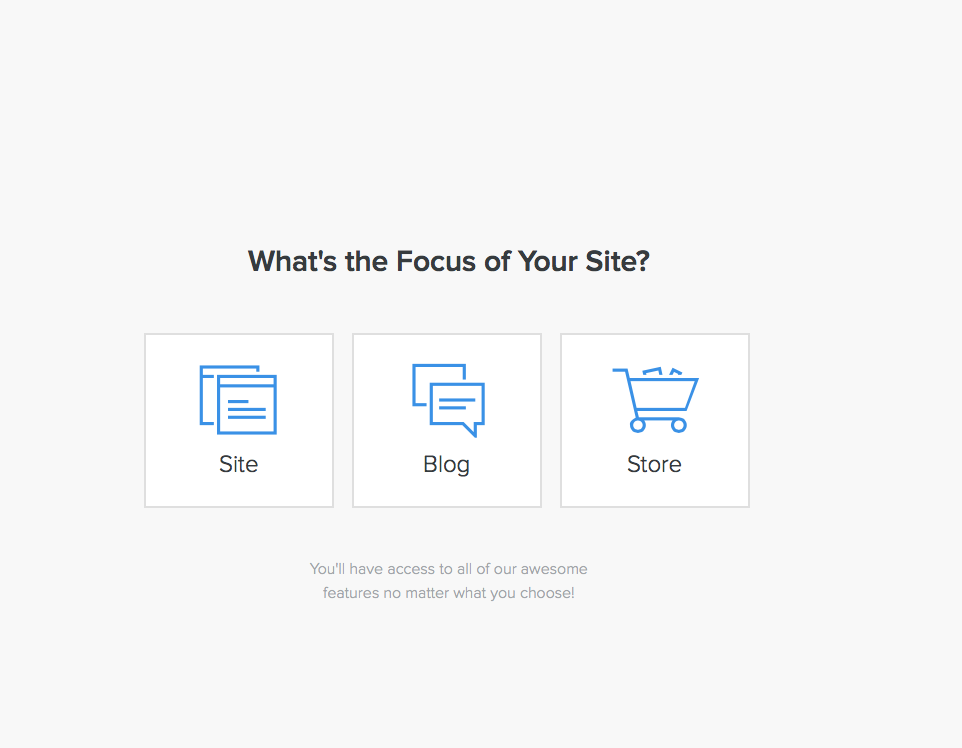 Click “Site”Step b. Choose a theme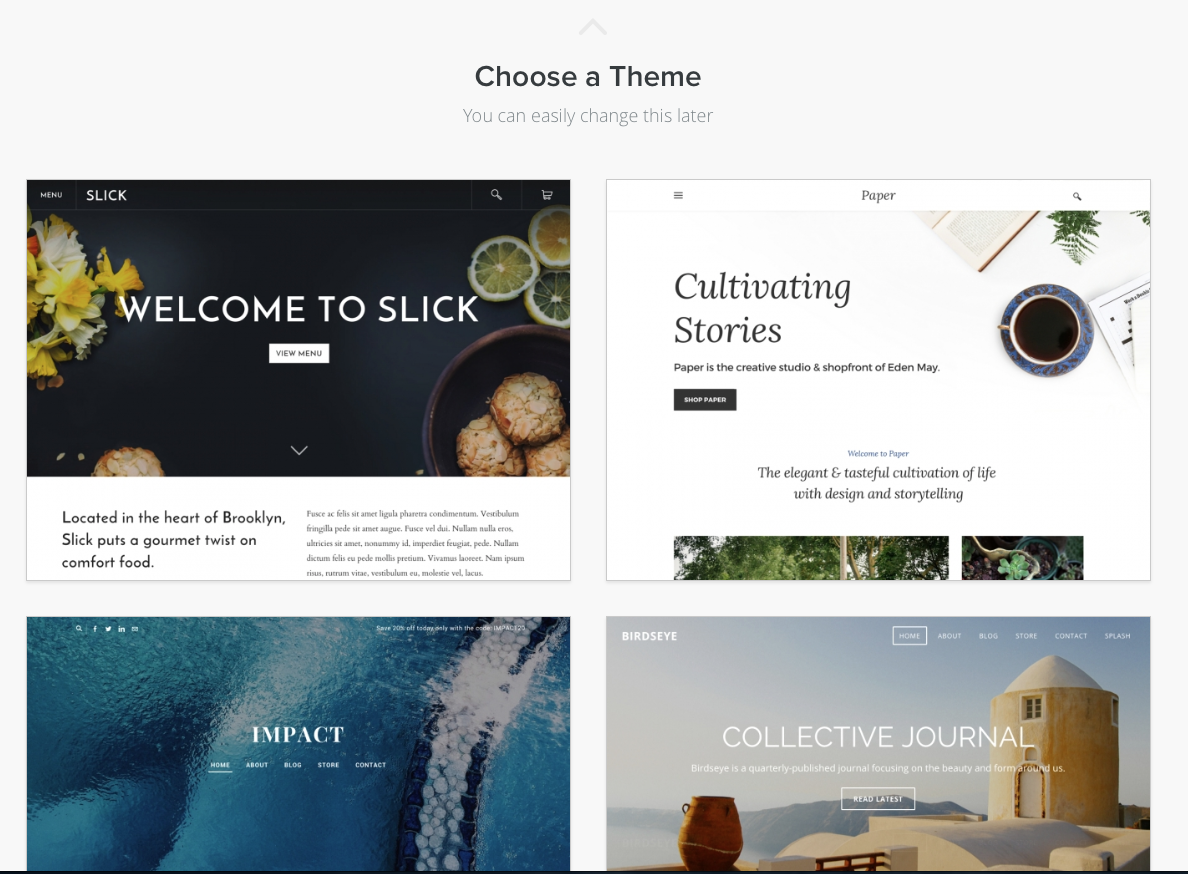 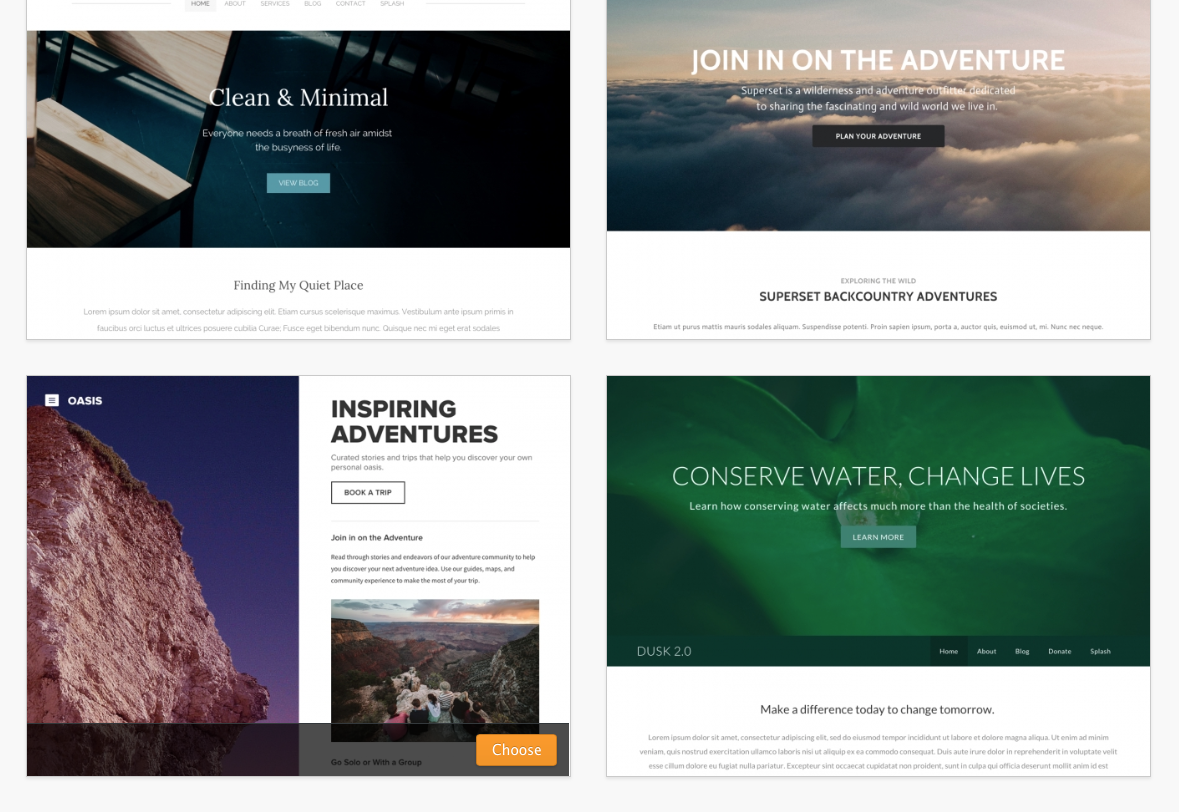 Choose a theme from the provided templates. For this demo you will be using “Inspiring Adventures”Click “Inspiring Adventures”“Choose” button will appear on the drop boxClick “Choose”After choosing your theme you will be proposed to choose your domainStep c. Create a domain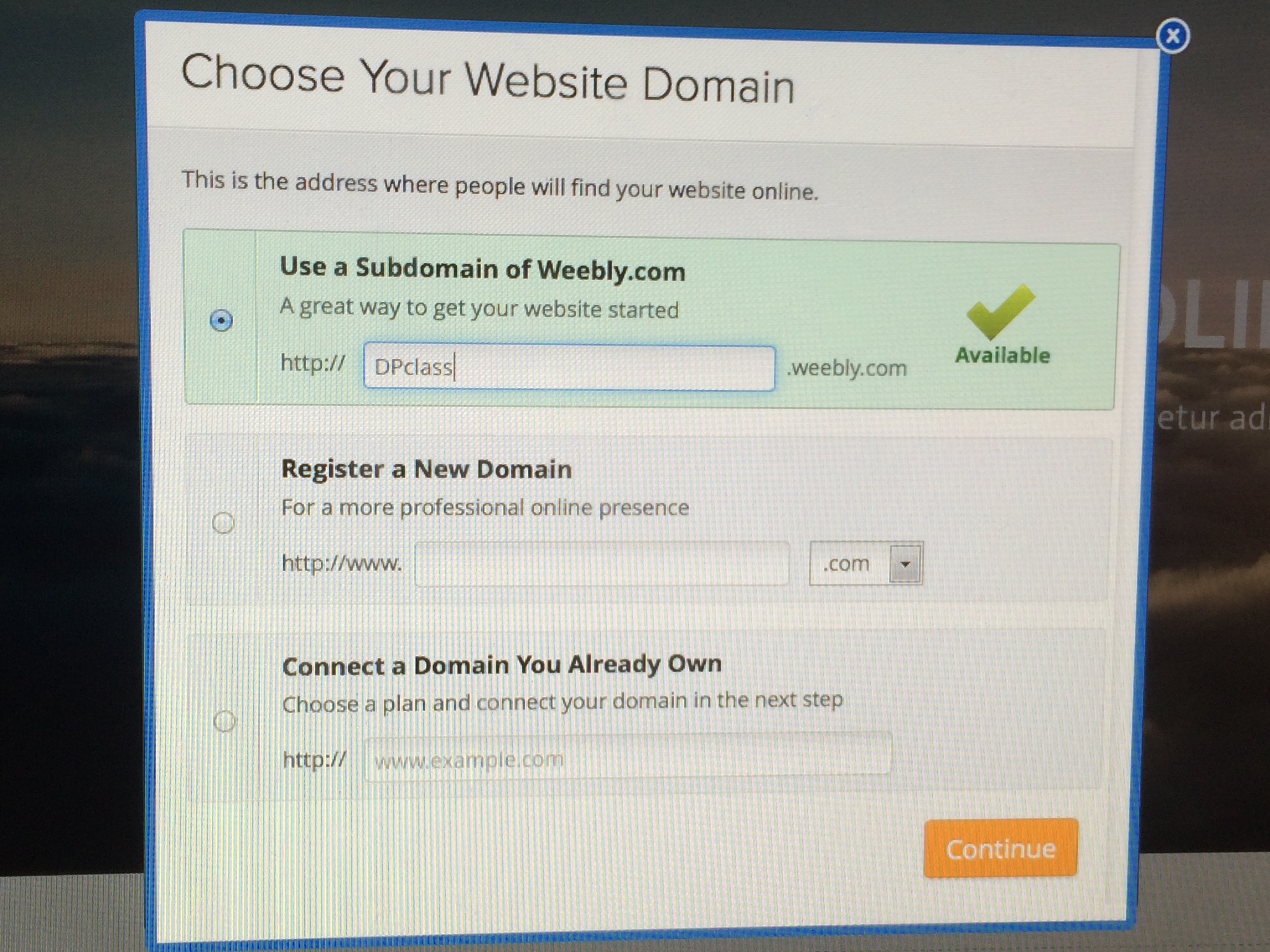 Choose a subdomain of Weebly.comCreate a domain name for your web site. Type the name in the open box. Domain name should be short, easy to remember and hard to misspelled.Make sure that this domain name is availableClick “Continue”Edit your web siteStep a. Create pages Your web site should have 5 pages: Home, About, Services, Gallery, ContactSome pages of the list already present in your web site. Other pages you need to create.To create a page, go to the top left menu called PagesClick “+” next to “Pages”Click “Standard Page”Name your page (type the name in the shown box, instead of “New Page”)Click “Save”Click on the page, hold and drag it to the place between pages where you want it to be (see the order in #1). Step b. Choose a layoutClick “Choose a layout” button. We will be using different layouts for different pages. After you choose the layout, click “Keep”. Make sure that you chose the right layout before click “Keep”Please see the recommended layout for every page:Layout for “Home” page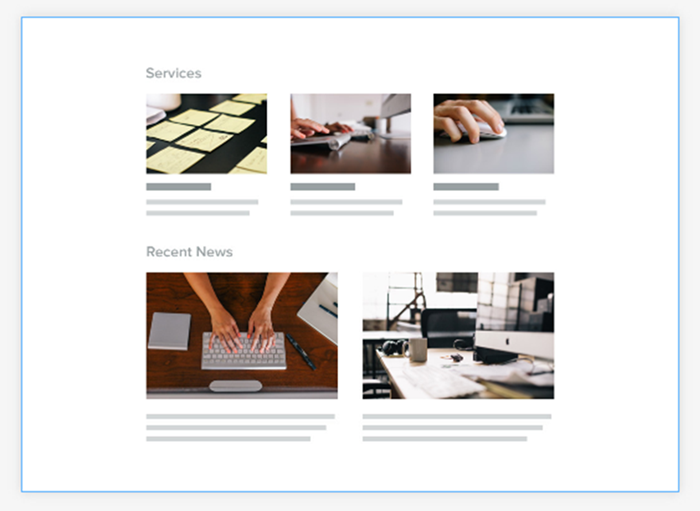 Layout for “About” page 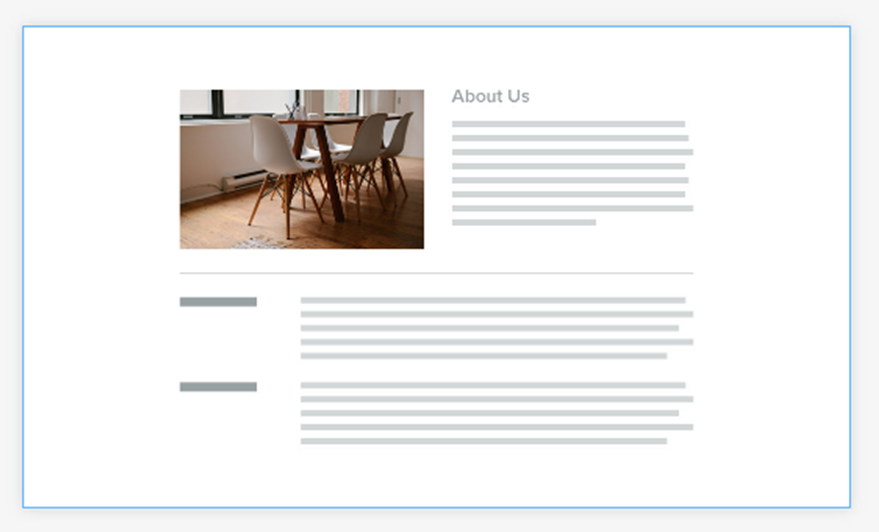 Layout for “Services” page 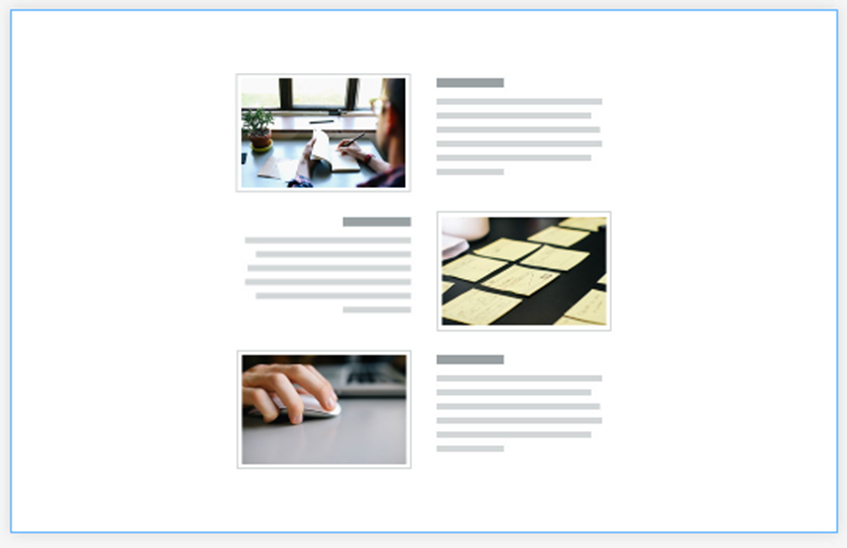 Layout for “Contact” page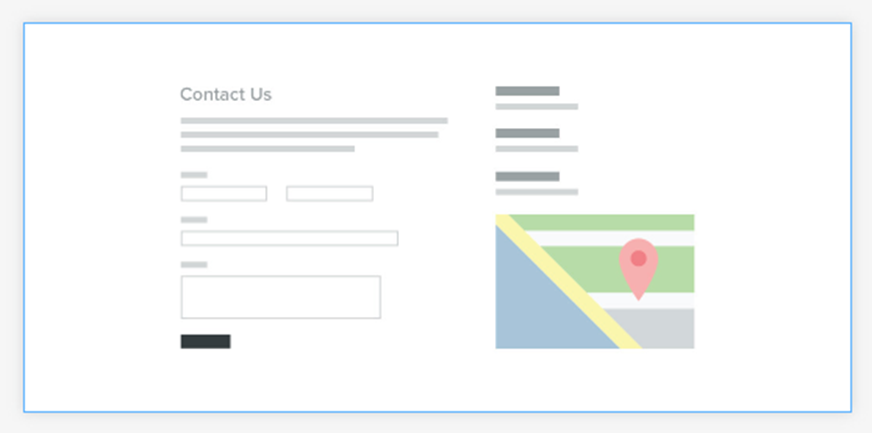 Layout for “Gallery/ Portfolio” page 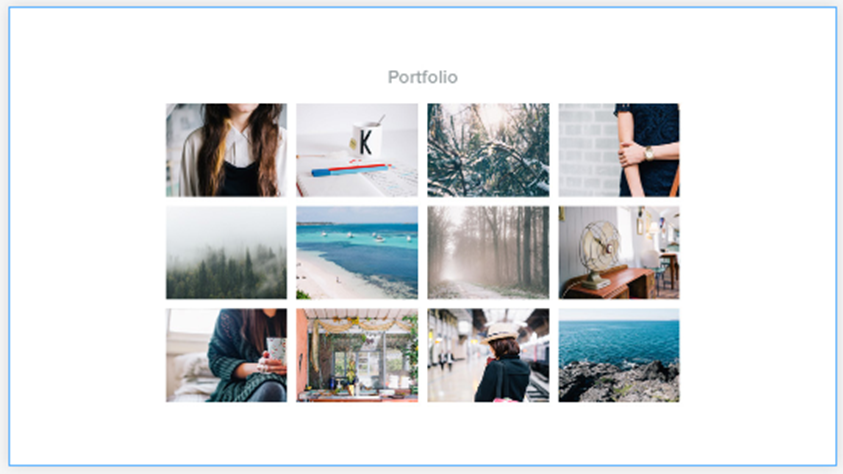 Step c. Change title, headline, text, text button1. Click “My Site” and change the name to “Travel Agency”2. Click on “Add headline” and type your headline3. Click on “Add text” and type your text4. To change button text, click “Button”. In drop box choose button text. Click and type your text there.Step d. Change the title imageClick on the picture that you want to changeClick “Edit Image”Click on the image from the list that you like (don’t upload your own pictures!!!)Click “Select”Click “Save” (on the top right corner) Click “Save to all pages” (please don’t use other options!!!)Step e. Change other picturesClick on the picture that you want to changeIn the drop box click “Replace Image”Choose from the provided options: My Computer: you can drag photo from your Desktop or Upload from your computerSearch: you can search for Images: click in the banner menu “Search”> type Alaska> click Search> Free photo> Select ImageImage URL: you can also find you picture in the Internet and insert its URL.  Search for images in Google> in search box type Alaska> Images> Search Tool> Usage rights> Labeled for reuse> Choose your image (image should be in JPEG, GIF or PNG)>copy URL> go to your Weebly site> Image URL> Paste copied URL> Insert Step f. Change theme, fonts, backgroundChoose “Design” in the banner menuFind menu in the left top cornerChoose from the menu optionsStep g. LinksFor this project we will use links on Home, Services pages, and Contact pages. On Home page:Find “Button”Change Button text (using instructions #4 from Step c) to “Print a coupon”In drop box menu click “Link” > “File” > “Upload a new file”Upload your print advertisement flyer (your first project on print advertisement)On Services page:Choose “Build” in the banner menuFind menu in the left, scroll down until you see “Button” (under Structure)Click “Button”, hold and drag it to the pagePlace “Button” under every picture (you should have 3 buttons)Change Button text (using instructions #4 from Step c) to “Learn more”In drop box menu click “Link” > “Website URL” > Copy URL of your upload> Paste the copied URL in the open box>SaveUpload to different buttons: 1 file from google drive, 1 video and 1 picture from the Internet (1 thing per 1 button)On Contact page:1.	Choose “Build” in the banner menu2.	Find menu in the left, scroll down until you see “Button” (under Structure)3.	Click “Button”, hold and drag it to the page4.	Place “Button” under actual email address5.	Change Button text (using instructions #4 from Step c) to “Contact us”6.	In drop box menu click “Link” > “Email” > type your email> SaveStep h. PublishWhen you finish editing, click “Publish” to make your site visual for other people.Copy your website URLSend an email with your website URL to your teacher 